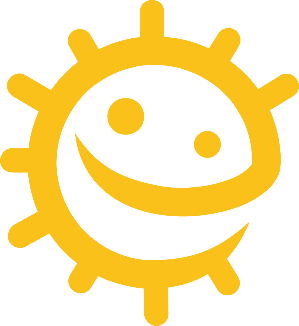 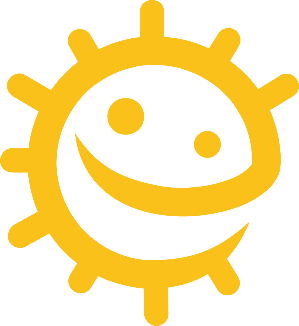 Prevention of Infection: Oral HygieneLesson 3: Oral HygieneChildren learn how to brush their teeth and understand that we brush our teeth at least twice per day to avoid tooth decay.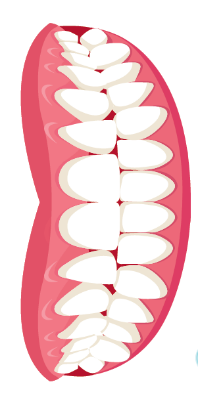 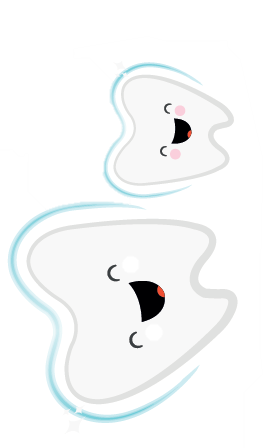  Learning OutcomesAll students will: Understand how to brush their own teeth effectively. Understand why it is important to brush our teeth. Understand the link between sugar and tooth decayCurriculum LinksCommunication and language development Listening and attentionUnderstandingSpeaking Physical development Health and self-careExpressive arts and design Exploring and using media and materials	    Lesson 3: Oral Hygiene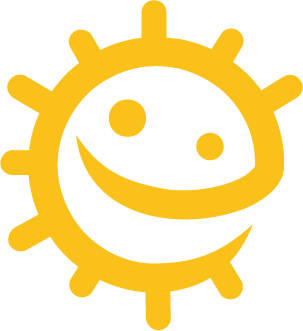 Resources RequiredIntroductionPer ClassSH1 Picture of teeth Activity: Mirror Exercise and Teeth Brushing Mime Per class Soft toy / puppet or mouth model with an opening mouth and teethToothbrush Mirror A timer / 2-minute egg timer If possible, ask children to bring a toothbrush to the sessionExtension Activity: Tracking teeth brushing Per child SW1 Teeth Brushing ChartSupporting MaterialsSH1 Picture of TeethSW1 Teeth Brushing Chart   Lesson 3: Oral HygieneKey WordsBacteriaGermsMicrobesPlaqueCavitySugarTooth brushingHealth & SafetyYounger children must be supervised when brushing their own teeth at all times.For safe microbiological practices in the classroom consult CLEAPPShttp://www.cleapps.org.uk/Weblinkshttp://www.e-bug.eu/eng/EYS/lesson/ Oral-HygieneIntroductionAsk the children to use a mirror to look in their mouth. What can they see? How many teeth can they see? What do they look like? Explain the children that most of their teeth are baby teeth, but some children’s teeth may have started to teeth fall out, these are replaced by bigger adult teeth that they will have for the rest of their lives. Show the class SH1 a picture of teeth inside a mouth. SH1 is a picture of adult teeth, which has 28 teeth excluding 4 wisdom teeth. Adults have a total of 32 teeth. Ask the children to help count the number of teeth they see in the picture. Then ask the children to count how many teeth they have (children under 6 generally have 20 baby teeth). Ask the children how many top teeth they have and how many bottom teeth they have. Ask the children what we use our teeth for (eating, speaking, smiling). Explain that it is very important to look after our teeth by keeping them clean. Having too many sugary foods and drinks too often is bad for our teeth and could cause holes in our teeth, this is called a cavity. A cavity can hurt and make it painful to eat. Brushing your teeth helps prevent cavities. Explain to the children that to keep our teeth healthy we must brush them twice every day; last thing at night and at least one other time during the day, it’s easy to remember if you do it before school and before bed. Tell the children that we should brush our teeth for two minutes each time, using a fluoride toothpaste and be supervised/get help from an adult.ActivityBring out either a soft toy or puppet with an open mouth and teeth and explain to the children that they are going to brush the puppets teeth. Using the puppet and a toothbrush, show the children how to brush their teeth, demonstrating the action of moving the toothbrush in small circles on the front and the back of the teeth, and all the way back to the molars. If you have extra puppets and toothbrushes let the child try this themselves along with a two-minute timer. If only one puppet/brush is available you can share the puppet and toothbrush among the group, and have each child pass it on after 15 – 30 seconds. If children have brought their own toothbrushes to school, supervise the children brushing their own teeth. This fun activity will help children learn to brush their teeth effectively.Discussion	Tell the students we brush our teeth to remove germs (microbes) that live in our mouths and like to eat the sugar on our teeth. When this happens and we don’t brush our teeth enough we can get holes in our teeth which might get worse over time and cause toothache or worse and make can make you feel unwell.Ask the children if they can remember the most important steps to keep our teeth clean: Brush twice a day - before school and just before bed. Using a fluoride toothpaste. Brush your teeth in circles and get the front, back and molars. Brush for two-minutes. Spit out the toothpaste at the end, do not rinse.Extension Activities Teeth Brushing ChartSW2 is a useful way to encourage routine tooth brushing. Provide one sheet per child. Ask children to mark or draw a picture every time they brush their teeth to keep track of how often they have brushed their teeth during one school week. This can be completed in the classroom or at home.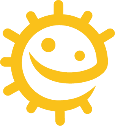 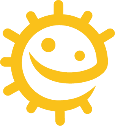 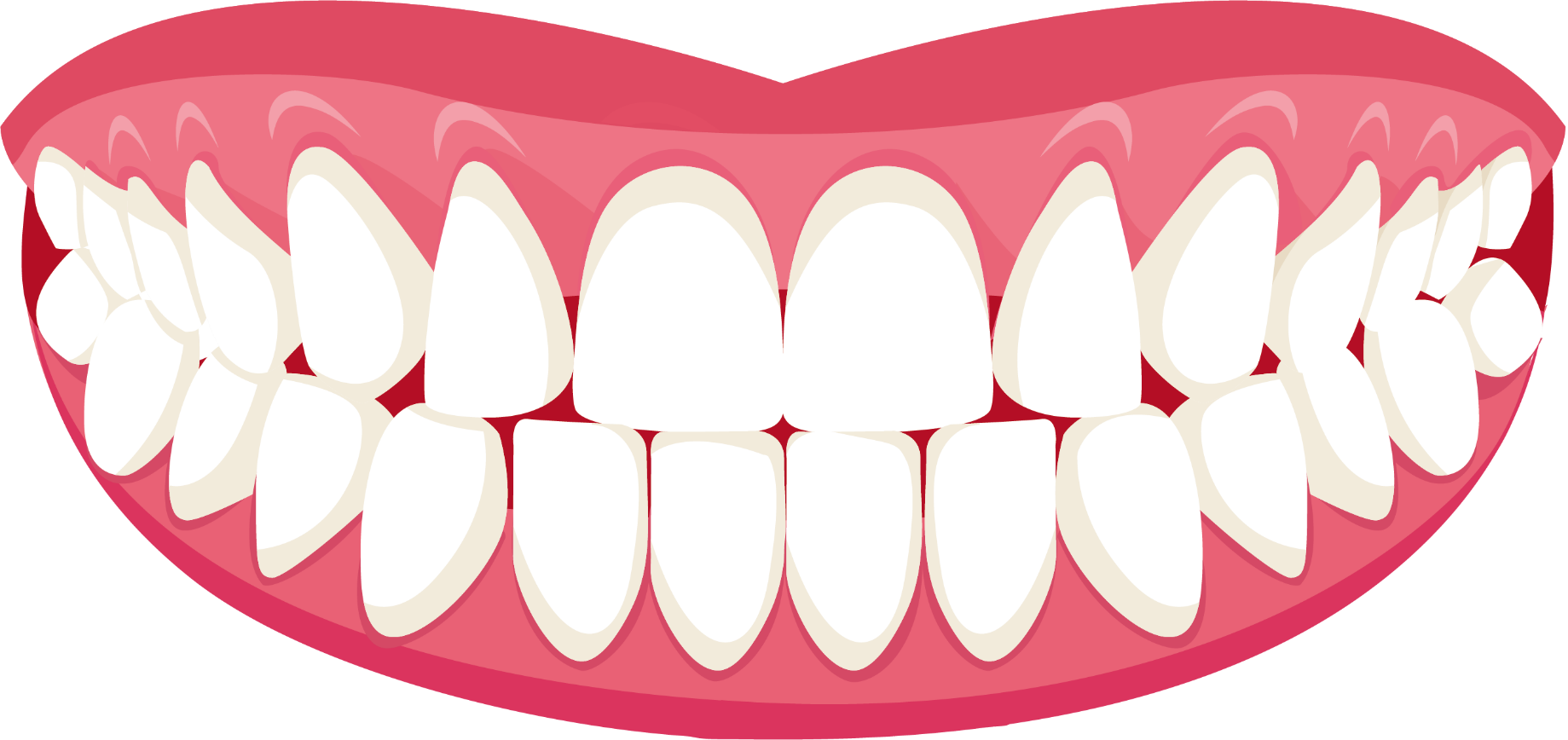 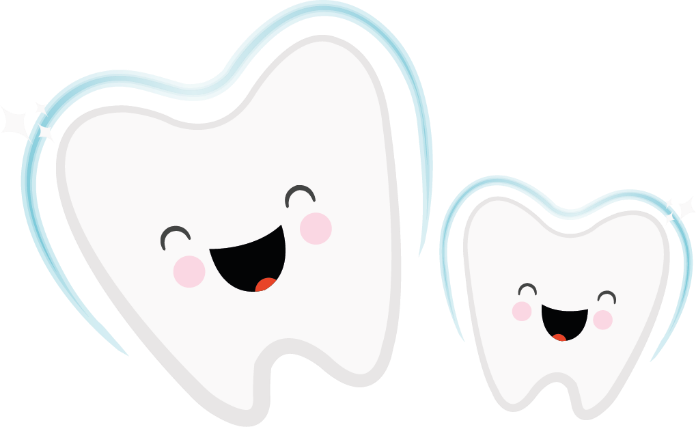 